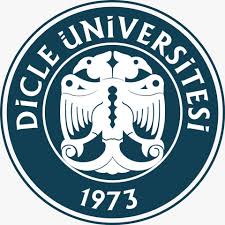 TÜRKİYE CUMHURİYETİDİCLE ÜNİVERSİTESİSAĞLIK BİLİMLERİ ENSTİTÜSÜ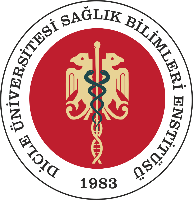 2019-2020 EĞİTİM-ÖĞRETİM YILI  BAHAR YARIYILI (PANDEMİ DÖNEMİ)AYRINTILI AKADEMİK TAKVİMİ2019-2020 EĞİTİM-ÖĞRETİM YILI  BAHAR YARIYILI (PANDEMİ DÖNEMİ)AYRINTILI AKADEMİK TAKVİMİ2019-2020 EĞİTİM-ÖĞRETİM YILI  BAHAR YARIYILI (PANDEMİ DÖNEMİ)AYRINTILI AKADEMİK TAKVİMİBAHAR DÖNEMİBAŞLANGIÇBİTİŞDoktora Yeterlik Sınavı jüri belirlenmesi için son tarih12.06.202012.06.2020Doktora Yeterlik Sınav Tarihleri22.06.202017.07.2020Doktora Tez izleme Komitesi (TİK) Toplantıları(Ocak-Haziran dönemine ait yapılamamış olan TİK toplantıları)01.06.202004.09.2020Seminer Takviminin Enstitüye bildirilmesi için son tarih12.06.202012.06.2020Seminer Sunumları08.06.202017.07.2020Seminer Raporlarının Enstitüye teslim edilmesi 20.07.202024.07.2020Tez Savunma Sınavı / Dönem Projesi Sunumu Başvuruları08.06.202007.08.2020Savunma sınavına girmek için Tezlerin Enstitüye ilk kontrolü için son tarih07.08.202007.08.2020Ciltlenmiş Tezin / Dönem Projesinin son teslim tarihiSınav tarihinden itibarenen geç 30 gün içindeSınav tarihinden itibarenen geç 30 gün içindeAzami Süre Bitiş Tarihi28.08.202028.08.2020Azami süresini dolduran öğrenciler için Sınav tarihi itibarıyla bir ayı geçmemiş olmak koşulu ile Ciltlenmiş Tezin / Dönem Projesinin son teslim tarihi28.08.202028.08.2020